Государственное бюджетное специальное (коррекционное) общеобразовательное учреждение для обучающихся, воспитанников с ограниченными возможностями здоровья специальная (коррекционная) общеобразовательная школа № 432 Колпинского района Санкт-ПетербургаКонспект урока по здоровью и основам безопасности жизнедеятельности на тему:«Безопасное поведение на воде»Класс: 7 «Б» (VIII вид II вариант)Учитель: Дугинова А.Н.2011 - 2012 уч.годЦель:  формировать знания учащихся о безопасном поведении у водоемов.Задачи: Познакомить учащихся со знаками, запрещающими купание, с правилами безопасного поведения на воде;Корригировать и развивать внимание, зрительное восприятие, память, мышление, речь;Воспитывать доброжелательность, положительное отношение к учению.Оборудование:- презентация (для показа данной презентации необходима интерактивная доска)- разрезные картинки с изображением знаков, запрещающих купание:- листы с изображением купающихся людей (на каждого ребёнка);- цветные карандаши;- надувной мяч.Ход урокаПриложение 1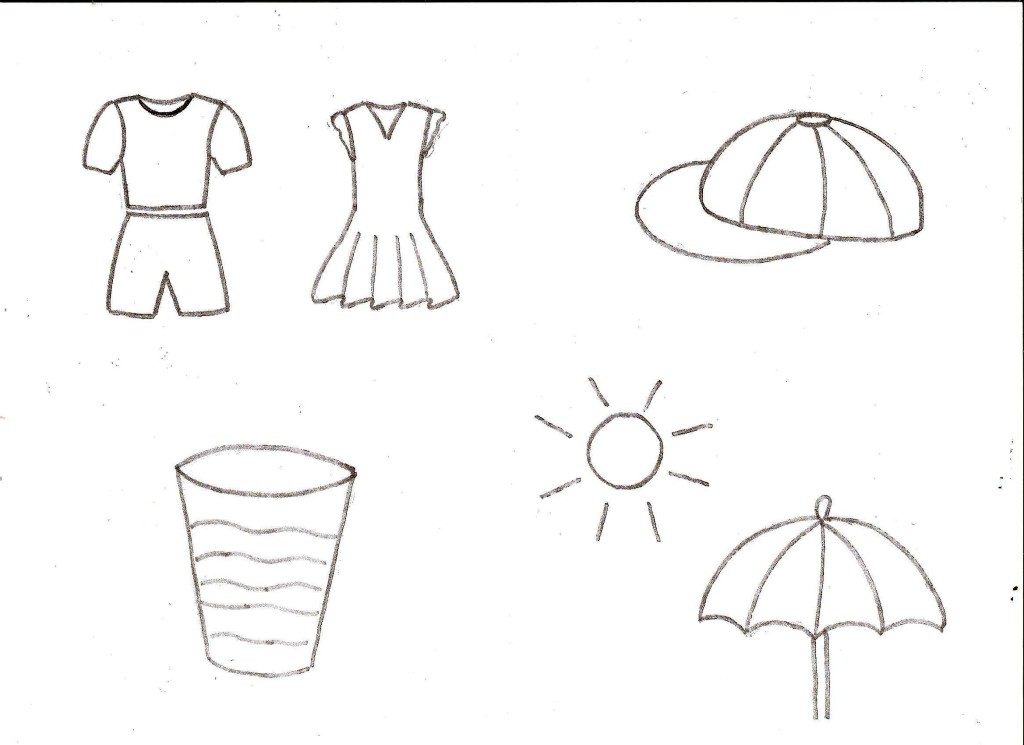 Приложение 2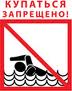 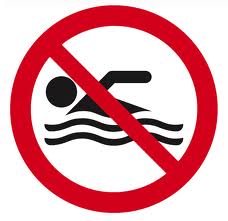 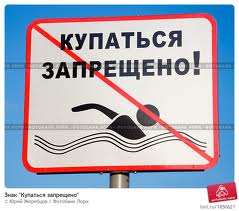 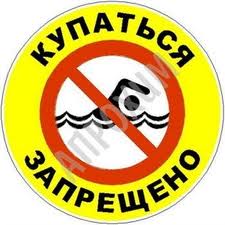 Приложение 3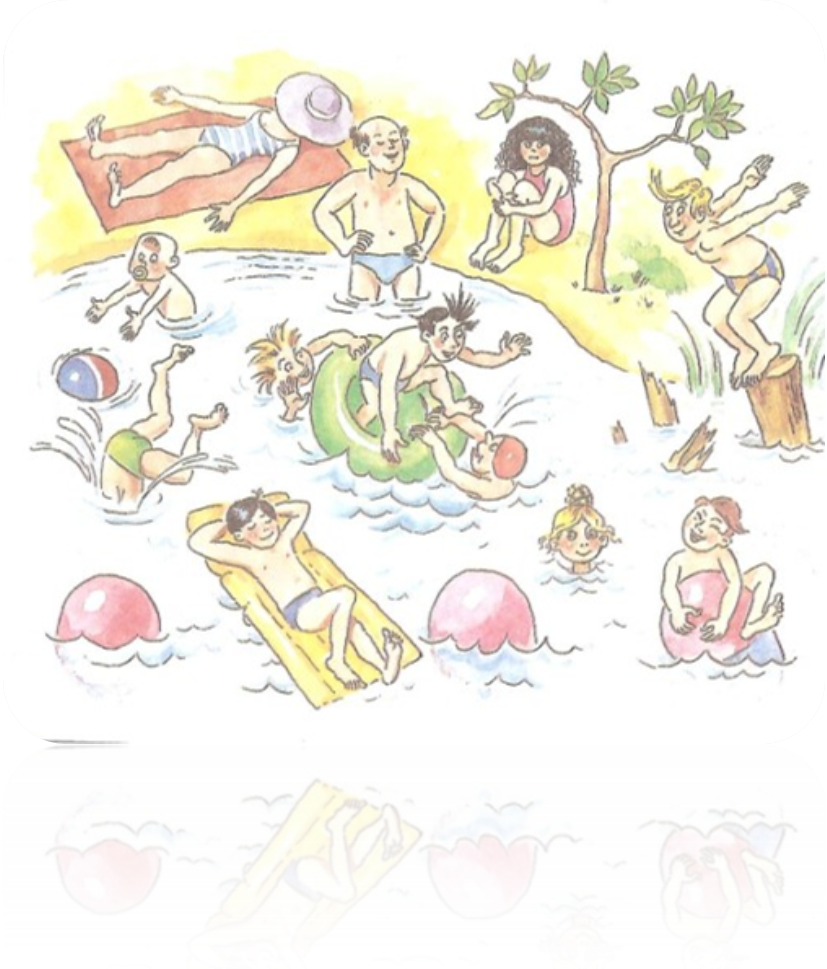 ЭтапыДеятельность педагогаДеятельность учащихсяПримеча-ниеI.Организация начала урока.- Прозвенел звонок весёлый, Мы начать урок готовы.Будем слушать рассуждать И друг другу помогать.- Здравствуйте, ребята. Садитесь.- Какой у нас сейчас будет урок?Со звонком встают около своих мест.Выполняют.Урок здоровья.II.Основная часть.1.Повторение.2.Сообщение темы урока.3.Задание «Собери знак»4.Беседа по картинкам.5.Физкультминутка.6.Задание «Зачеркни, что неправильно?»- О каком времени года мы говорили на прошлом уроке? - Правильно, мы говорили о том, что летом бывает очень жаркая погода. Что может случиться с нами в такую погоду?- А чтобы этого не случилось, что нужно делать?- А теперь посмотрите на экран и скажите,  какое время года изображено на картинке?- Как вы догадались?- Правильно, летом мы можем загорать и купаться.А вы любите купаться?- Это очень хорошо, но иногда во время купания может случиться беда. Чтобы этого не произошло, нужно быть осторожными и выполнять определённые правила, о которых мы сегодня и поговорим. Тема нашего урока: «Безопасное поведение на воде». (пишет на доске)- Из-за того, что многие заводы  сбрасывают в реки и озера разные вредные вещества, вода становится грязной. В такой воде купаться нельзя. Поэтому около этих рек и озер ставят знаки, которые запрещают купание. Чтобы узнать, как выглядят эти знаки, нужно их собрать из частей. Раздаёт картинки (разрезные) с изображением знаков, запрещающих купание.- Посмотрите, у кого получился такой знак?- У кого получился такой знак? (и т. д. – всего 4 знака)- Посмотрите внимательно на эти знаки, что на них  всех изображено одинаково?- Если вы увидите такой знак, значит, в этой реке или озере купаться нельзя. Купаться можно только там, где нет такого знака и только под присмотром взрослых. – Но есть ещё и другие правила, которые нужно соблюдать во время купания. О них мы сейчас с вами поговорим.Давайте ещё раз все вместе повторим, какие правила нужно соблюдать во время купания.- А теперь мы немного отдохнем. Выходите на ковер.  Давайте представим, что мы на пляже. Во что можно поиграть?- Давайте и мы с вами поиграем в мяч.Бросает мяч одному из детей:- Летит мой мяч,
Летит к тебе,
Смотри, не прозевай!
Лови его, держи его
И снова мне бросай.- Мы с вами отдохнули, а сейчас садитесь на свои места.Раздаёт листы с заданием.- Что делают люди, изображенные на картинке?- Все ли поступают правильно?- Нужно зачеркнуть тех людей, которые поступают неправильно.- Давайте проверим, все ли правильно выполнили задание.О летеМожно перегреться и заболеть.- одевать светлую одежду, - обязательно одевать кепку или панамку, - больше пить, - стараться меньше быть на солнце, - если плохо себя чувствуешь, сообщить взрослым.ЛетоОтвечают (зеленая трава, цветы, дети купаются и загорают)ДаСобирают знакиУченик поднимает рукуЧеловек, который плывёт, зачёркнутПо очереди выходят к доске, рассказывают, что изображено на картинке и формулируют правило: - Запрещается заплывать за буйки (ограждение);- Запрещается купаться  и нырять в незнакомом месте;- Если начинается дождь, нужно сразу же выйти из воды;- Баловаться в воде опасно;- Запрещается портить плавательные круги и матрацы. Сформулировав ответ ученик зачеркивает картинку красным маркером.ПовторяютВыполняют.В мяч.Ловят мяч, а затем бросают учителю.ВыполняютКупаются и загораютНетВыполняютВместе с учителем объясняют, что неправильно делают люди, изображенные на картинке.Для подсказки можно использо-вать картинки.Прилож. 1Правильный ответ нужно повторить хоромСлайд 4Прилож. 2 Слайд 5 (изображения знаков появляются по щелчку)Слайд 6 (картинки появляются по щелчку)Учитель помогает формулировать ответы.Прилож. 3Слайд 7 (учитель зачеркивает тех людей, которые поступают неправильноIII.Организация окончания урока.- Наш урок заканчивается. О чём мы говорили сегодня на уроке?- Какие правила нужно соблюдать во время купания?- Вы все хорошо занимались, молодцы.Урок окончен.О безопасном поведении на водеОтвечаютСлайд 8Слайд 9